Our equipment is manufactured and tested to the highest standards, which enables us to offer the following guarantees: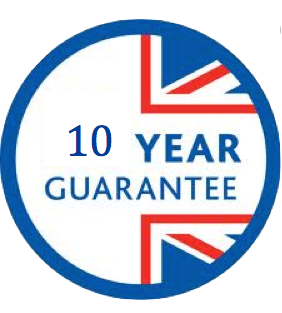 10 year guarantee on the main structural parts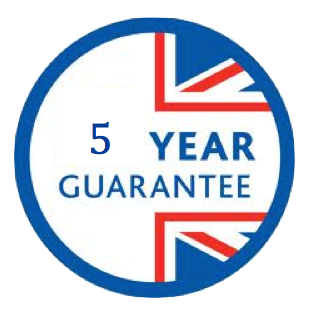 5 year guarantee on paintwork*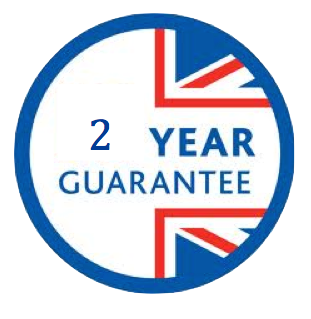 2 year guarantee on accessories, bearings and plastic and moving partsThe minimum expected life of our equipment is calculated to be twice the length of the guarantee period.*The 5 year warranty on paintwork clause is subject to the surfaces being regularly cleaned and maintained with the use of the touch up paints supplied in the maintenance kit to make good any damage after installation occurs. Minor scratches and external surface damage are therefore excluded.The warranty does not include any damage that has occurred through vandalism or normal wear and tear.  Any parts that are likely to suffer through normal use will either have a replacement supplied in the maintenance kit or are available to order direct from Fresh Air Fitness.